Hayat Bayram Olsa NotaMi -Fa -Mi -Re -Do
Mi -Fa -Mi-Re -Do
Mi -Fa -Mi -Re -Do -Si
Re -Mi – Re – Do – Si
Re – Mi – Re – Do – Si
Re – Mi – Re – Do – Si – La
La – La – Si – Do – Do – Do – Do – Si – La
Do – Do – Si – La – Do – Si – Do – Re – Do – Si
Sol – Sol – La – Si – Si – Si – Si – La – Sol
Si – Si – La – Sol
Si – Si – Do – Si – La – Sol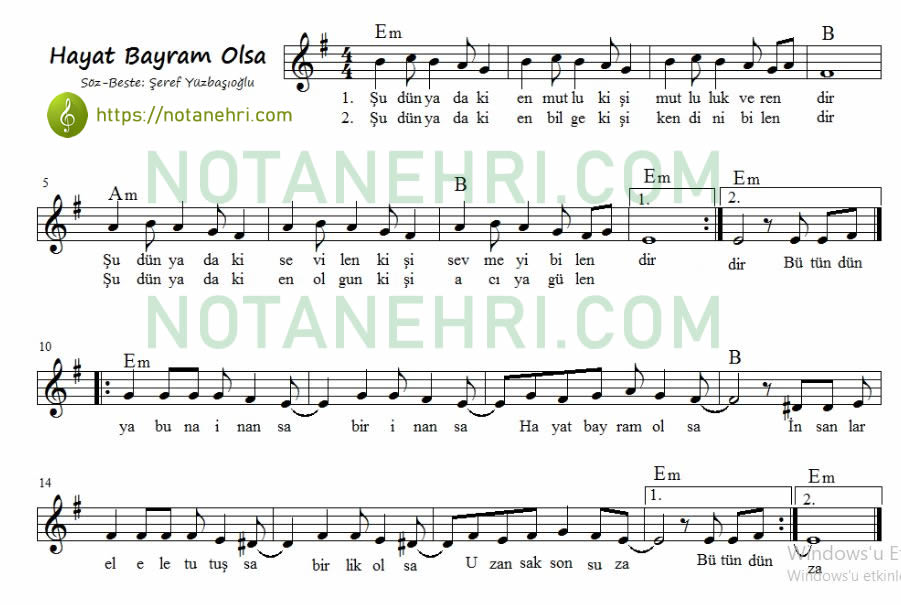 Şu dünyadaki en mutlu kişi
Mutluluk verendir
Şu dünyadaki sevilen kişi
Sevmeyi bilendirŞu dünyadaki en güçlü kişi
Güçlükten gelendir
Şu dünyadaki en bilgin kişi
Kendini bilendirBütün dünya buna inansa
Bir inansa
Hayat bayram olsa
İnsanlar el ele tutuşsa
Birlik olsa
Uzansak sonsuzaŞu dünyadaki en olgun kişi
Acıya gülendir
Şu dünyadaki en soylu kişi
İnsafa gelendirŞu dünyadaki en zengin kişi
Gönül fethedendir
Şu dünyadaki en üstün kişi
İnsanı sevendirBütün dünya buna inansa
Bir inansa
Hayat bayram olsa
İnsanlar el ele tutuşsa
Birlik olsa
Uzansak sonsuza